ご利用ください！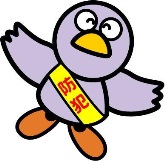  　防犯のまちづくり出前講座①　川越比企地域振興センターあてに、ファックス、郵便、メール、電話などで「防犯のまちづくり出前講座」のお申し込みをしてください。（申込書は裏面）　　　　　　　　　　　　　　　↓②　主催者のご要望を伺い、どのような講座にするか、打ち合わせをします。＜講座例＞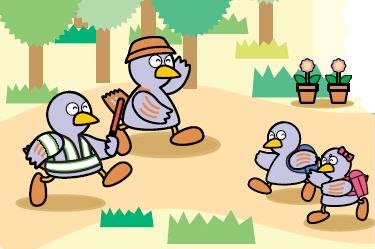 ● 県内や地域の犯罪発生状況● 犯罪にあわないための方法● 子供の安心安全のために● 自主防犯活動(見守り活動)の進め方● 振り込め詐欺対策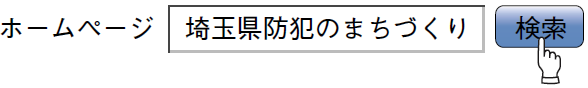 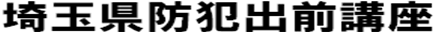 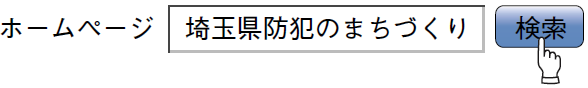 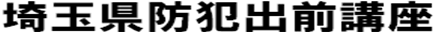 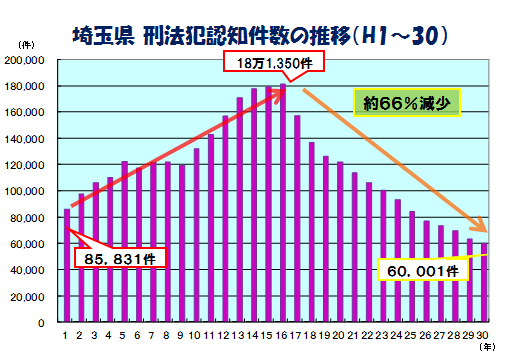 防犯のまちづくり出前講座 申込書必要事項を記載の上、下記担当まで郵送、ＦＡＸ、メールのいずれかでお申し込みください。（記入上の注意）  　＊印のついた項目は必ず記入してください。他の項目についても、未定、又は該当しない場合を除き、できるだけ記入してください。（留意事項）１　この講座は、市町村、地域団体、企業などが主催する、原則として１０人以上の集会を対象としています。平日夜間、土日・祝日も行います。費用は無料です。２　営利、政治活動又は宗教活動を目的とする場合、そのほか出前講座の趣旨に適さない場合は、実施できませんのであらかじめご了承ください。３　この講座は、児童・生徒のみを対象にして、行うものではありません。４　お申し込み受付後、講座の担当者から連絡先欄にご記入いただいた担当者の方に打ち合わせの連絡をします。業務の関係で、日程等の調整をさせていただく場合がありますので、ご了承ください。　なお、申込後１週間を過ぎても、打ち合わせの連絡がない場合は、誠に恐縮ですが、下記担当までご連絡ください。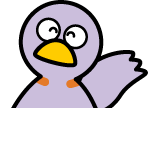 ５　講座時間は通常３０～９０分程度で実施しております。パソコン、プロジェクター、スクリーン、マイク等の機器をご用意いただくと助かります。（なくても可能です。） ＊申　込　日  令和　　 　年 　　　月　 　　日  令和　　 　年 　　　月　 　　日 ＊申込者(団体)名 ＊住所（所在地） 〒 〒 〒 〒 〒 〒 　代表者名  （団体の場合のみ記入）  集会等の名称 ＊参加予定人数 ＊参加予定人数 　          人 ＊参加者  一般成人 ・ 大学生（専門学校生） ・ その他（　　　　　　　　　　　　 ）  一般成人 ・ 大学生（専門学校生） ・ その他（　　　　　　　　　　　　 ）  一般成人 ・ 大学生（専門学校生） ・ その他（　　　　　　　　　　　　 ）  一般成人 ・ 大学生（専門学校生） ・ その他（　　　　　　　　　　　　 ）  一般成人 ・ 大学生（専門学校生） ・ その他（　　　　　　　　　　　　 ）  一般成人 ・ 大学生（専門学校生） ・ その他（　　　　　　　　　　　　 ） 　集会等の概要 ＊ご希望のテーマ ＊ご希望の日時 　　 月 　　日（ 　）午前・後　 　時 　　分  ～  午前・後 　　時　　 分 　　 月 　　日（ 　）午前・後　 　時 　　分  ～  午前・後 　　時　　 分 　　 月 　　日（ 　）午前・後　 　時 　　分  ～  午前・後 　　時　　 分 　　 月 　　日（ 　）午前・後　 　時 　　分  ～  午前・後 　　時　　 分 　　 月 　　日（ 　）午前・後　 　時 　　分  ～  午前・後 　　時　　 分 　　 月 　　日（ 　）午前・後　 　時 　　分  ～  午前・後 　　時　　 分 ＊会　場　名 電話番号 　会場所在地 その他のご希望等（特に説明を希望する内容など） その他のご希望等（特に説明を希望する内容など） その他のご希望等（特に説明を希望する内容など） その他のご希望等（特に説明を希望する内容など） その他のご希望等（特に説明を希望する内容など） その他のご希望等（特に説明を希望する内容など） その他のご希望等（特に説明を希望する内容など）＊連 絡 先＊担当者名＊連 絡 先＊電話番号ＥメールＥメールＦＡＸ＊連 絡 先Ｅメール「防犯のまちづくり出前講座」についてのご相談・お問い合わせ・お申し込みはこちらまで埼玉県川越比企地域振興センター県民生活担当　〒350-1124 川越市新宿町1-17-17ウェスタ川越４Ｆ  電話：049-244-1247　　ＦＡＸ：049-243-1707　　メール：r4607176@pref.saitama.lg.jp